Meeting was opened at 6pm Margaret River District Club.Present: Leo Cerca, Ian Pavey, Bec Steele, Damian Barton, Steve Kyme, Paul Iles, Ian Thwaites, Jay Diemert. Apologies: Brookesy, Susie Ormonde, Linda Holland.Previous Minutes : Accepted by Ian Pavey, seconded by Jay.Website: Bec tabled the DISCOVER phase document re the new Website (and by email on 4/3/21 the DEFINE phase document). Please read and respond to Bec if any thoughts to add.Treasurer’s Report : Susie requested a vote to move $10,000 from Cash management acc. to Everyday savings acc. Moved by Damian and seconded by Ian Thwaites.Chairman’s Report : Damian presented minutes from meeting with DBCA on 16/2/21, refer to your hard copy tabled at meeting. Main points; MRORCA responsible for trail maint. as per Trail Adoption Agreement, MRORCA given green light for official signage at DBCA signed locations in network. Trail sponsorship concept confirmed as being acceptable to DBCA. Damian would like a stocktake/inventory done on all MRORCA equipment.Revenue Generation : Leo keen to lead a sub committee on this, Damian suggests waiting for Susie’s return. Good discussion on Merchandise opportunities, Bec reminds committee that behind the scenes someone has to design, order, sort & send orders – very time consuming. Steve suggests focus on Website redevelopment first.XC Round 6th June : Leo keen to be involved, Brookesy is main point of contact with PMBC. Brendan Holland a good resource for trail design/bunting. (Post meeting Bec emailed saying that Aaron Milward is keen to be involved again this year – great news).Membership Stickers/Key Tags : Bec suggests a phone pass concept instead of tags, all agreed this was best option moving forward, most likely an area to focus on as part of new Website/Social Media package. New logo developed by Bec & Ian Pavey, well received by all, similar though refreshed.AMR Shire : Steve keen to organise a meeting with MRORCA reps & David Nicholson from Shire.Members Trail Adoption Concept : Engage members and original trail building locals to adopt a trail/share with mates/family to provide ongoing care to specific trails in the network. Will enhance Dig Day actions and be a good beginning to develop Trail Sponsorship in the future. Steve to org.Next Dig Day : Nick Radice is planning Dig Day for Sunday 14th March 9 – 11am. Maybe 9am to midday & a sausage sizzle? Nick is hopeful of facebook/Insta & email support for Dig Days. He’s also keen to get the Hours Register and any T Shirts that may exist – Ian T. do you or Sarah know?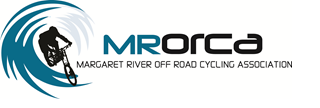  Minutes of General Meeting                                      3/3/2021